CHAPTER 721ENFORCEMENT(REPEALED)SUBCHAPTER 1PENALTIES AND PROCEDURES(REPEALED)§7901.  Penalties(REPEALED)SECTION HISTORYPL 1979, c. 420, §1 (NEW). PL 1979, c. 543, §83 (AMD). PL 1983, c. 329, §4 (AMD). PL 1983, c. 440, §§15,16 (AMD). PL 1983, c. 572, §5 (AMD). PL 1983, c. 588, §14 (AMD). PL 1983, c. 632, §§B3,7 (AMD). PL 1983, c. 690 (AMD). PL 1983, c. 796, §7 (AMD). PL 1983, c. 862, §41 (AMD). PL 1985, c. 95, §2 (AMD). PL 1985, c. 145 (AMD). PL 1985, c. 177, §§1-4 (AMD). PL 1985, c. 304, §§30,31 (AMD). PL 1985, c. 737, §§A32-34 (AMD). PL 1985, c. 762, §24 (AMD). PL 1987, c. 89, §§1-5 (AMD). PL 1987, c. 196, §4 (AMD). PL 1987, c. 742, §11 (AMD). PL 1989, c. 252, §§2-6 (AMD). PL 1989, c. 420 (AMD). PL 1989, c. 469, §8 (AMD). PL 1989, c. 502, §§B12,B13 (AMD). PL 1989, c. 599, §4 (AMD). PL 1989, c. 878, §§A39-41 (AMD). RR 1991, c. 2, §39 (COR). PL 1991, c. 377, §6 (AMD). PL 1991, c. 443, §41 (AMD). PL 1993, c. 438, §44 (AMD). PL 1995, c. 679, §12 (AMD). PL 1997, c. 432, §57 (AMD). PL 1997, c. 540, §3 (AMD). PL 1997, c. 614, §3 (AMD). PL 1997, c. 739, §9 (AMD). PL 1999, c. 127, §§B4,5 (AMD). PL 1999, c. 312, §§1,2 (AMD). PL 1999, c. 771, §A2 (AMD). PL 1999, c. 771, §§D1,2 (AFF). PL 2001, c. 269, §20 (AMD). PL 2001, c. 331, §8 (AMD). PL 2001, c. 387, §§44-53 (AMD). PL 2001, c. 421, §B87 (RP). PL 2001, c. 421, §C1 (AFF). PL 2001, c. 471, §§G1-8 (AMD). PL 2001, c. 667, §§A10-29 (AMD). §7901-A.  Penalties(REPEALED)SECTION HISTORYPL 2001, c. 421, §B88 (NEW). PL 2001, c. 421, §C1 (AFF). PL 2001, c. 471, §§G9-12 (AMD). PL 2001, c. 471, §G13 (AFF). PL 2001, c. 536, §2 (AMD). PL 2001, c. 610, §§3,4 (AMD). PL 2001, c. 655, §18 (AMD). PL 2001, c. 667, §§A30,B8-10, C8- (AMD). PL 2003, c. 277, §2 (AMD). PL 2003, c. 331, §§36-38 (AMD). PL 2003, c. 333, §24 (AMD). PL 2003, c. 414, §A1 (RP). PL 2003, c. 414, §D7 (AFF). PL 2003, c. 491, §§4,5 (AMD). PL 2003, c. 510, §§A10,11 (AMD). PL 2003, c. 614, §9 (AFF). §7902.  Prosecution by district attorney(REPEALED)SECTION HISTORYPL 1979, c. 420, §1 (NEW). PL 2003, c. 414, §A1 (RP). PL 2003, c. 414, §D7 (AFF). PL 2003, c. 614, §9 (AFF). §7903.  Jurisdiction(REPEALED)SECTION HISTORYPL 1979, c. 420, §1 (NEW). PL 2003, c. 414, §A1 (RP). PL 2003, c. 414, §D7 (AFF). PL 2003, c. 614, §9 (AFF). PL 2003, c. 688, §F1 (AMD). §7904.  Court procedure(REPEALED)SECTION HISTORYPL 1979, c. 420, §1 (NEW). PL 2003, c. 414, §A1 (RP). PL 2003, c. 414, §D7 (AFF). PL 2003, c. 614, §9 (AFF). §7905.  Clerks to notify commissioner(REPEALED)SECTION HISTORYPL 1979, c. 420, §1 (NEW). PL 1979, c. 723, §38 (AMD). PL 2003, c. 414, §A1 (RP). PL 2003, c. 414, §D7 (AFF). PL 2003, c. 614, §9 (AFF). §7905-A.  Commissioner to keep records(REPEALED)SECTION HISTORYPL 1987, c. 281, §2 (NEW). PL 2003, c. 414, §A1 (RP). PL 2003, c. 414, §D7 (AFF). PL 2003, c. 614, §9 (AFF). §7906.  Failure to appear(REPEALED)SECTION HISTORYPL 1979, c. 420, §1 (NEW). PL 2003, c. 414, §A1 (RP). PL 2003, c. 414, §D7 (AFF). PL 2003, c. 614, §9 (AFF). §7907.  Seizure of fish, wildlife and equipment(REPEALED)SECTION HISTORYPL 1979, c. 420, §1 (NEW). PL 1995, c. 346, §16 (RPR). PL 2003, c. 414, §A1 (RP). PL 2003, c. 414, §D7 (AFF). PL 2003, c. 614, §9 (AFF). §7908.  Officer's report(REPEALED)SECTION HISTORYPL 1979, c. 420, §1 (NEW). PL 2003, c. 414, §A1 (RP). PL 2003, c. 414, §D7 (AFF). PL 2003, c. 614, §9 (AFF). §7909.  Forfeiture of seized fish, wildlife and equipment(REPEALED)SECTION HISTORYPL 1979, c. 420, §1 (NEW). PL 2003, c. 414, §A1 (RP). PL 2003, c. 414, §D7 (AFF). PL 2003, c. 614, §9 (AFF). §7910.  Collection and disposition of moneys(REPEALED)SECTION HISTORYPL 1979, c. 420, §1 (NEW). PL 1983, c. 819, §A33 (AMD). PL 1989, c. 439, §§4-6,8 (AMD). PL 1989, c. 493, §74 (AMD). PL 1989, c. 918, §§D13-16,20 (AMD). PL 1993, c. 6, §S3 (AFF). PL 1993, c. 6, §§S1,2 (AMD). PL 1993, c. 574, §27 (AMD). PL 1995, c. 368, §D1 (AMD). PL 1995, c. 395, §M1 (AMD). PL 1995, c. 502, §E30 (AMD). PL 2001, c. 421, §B89 (AMD). PL 2001, c. 421, §C1 (AFF). PL 2003, c. 414, §A1 (RP). PL 2003, c. 414, §D7 (AFF). PL 2003, c. 614, §9 (AFF). §7911.  Fish and wildlife citation form(REPEALED)SECTION HISTORYPL 1983, c. 765 (NEW). PL 1991, c. 459, §2 (AMD). PL 2003, c. 414, §A1 (RP). PL 2003, c. 414, §D7 (AFF). PL 2003, c. 614, §9 (AFF). §7912.  Hunting or operating under the influence or with an excessive blood-alcohol level; tests and procedures(REPEALED)SECTION HISTORYPL 1989, c. 599, §5 (NEW). PL 1991, c. 443, §42 (AMD). PL 1995, c. 679, §§13,14 (AMD). PL 2003, c. 414, §A1 (RP). PL 2003, c. 414, §D7 (AFF). PL 2003, c. 614, §9 (AFF). SUBCHAPTER 2EVIDENCE(REPEALED)§7941.  Failure to produce license(REPEALED)SECTION HISTORYPL 1979, c. 420, §1 (NEW). PL 2003, c. 414, §A1 (RP). PL 2003, c. 414, §D7 (AFF). PL 2003, c. 614, §9 (AFF). §7942.  Possession of fishing tackle without license(REPEALED)SECTION HISTORYPL 1979, c. 420, §1 (NEW). PL 2003, c. 414, §A1 (RP). PL 2003, c. 414, §D7 (AFF). PL 2003, c. 614, §9 (AFF). §7943.  Possession of hunting equipment without license(REPEALED)SECTION HISTORYPL 1979, c. 420, §1 (NEW). PL 1997, c. 432, §58 (AMD). PL 2003, c. 414, §A1 (RP). PL 2003, c. 414, §D7 (AFF). PL 2003, c. 614, §9 (AFF). §7944.  Possession of hunting equipment while intoxicated(REPEALED)SECTION HISTORYPL 1979, c. 420, §1 (NEW). PL 1997, c. 432, §58 (AMD). PL 2003, c. 414, §A1 (RP). PL 2003, c. 414, §D7 (AFF). PL 2003, c. 614, §9 (AFF). §7945.  Possession of hunting equipment on Sunday(REPEALED)SECTION HISTORYPL 1979, c. 420, §1 (NEW). PL 1997, c. 432, §58 (AMD). PL 2003, c. 414, §A1 (RP). PL 2003, c. 414, §D7 (AFF). PL 2003, c. 614, §9 (AFF). §7946.  Possession of firearm on public paved way(REPEALED)SECTION HISTORYPL 1979, c. 420, §1 (NEW). PL 1993, c. 212, §2 (AMD). PL 1997, c. 116, §2 (AMD). PL 2003, c. 414, §A1 (RP). PL 2003, c. 414, §D7 (AFF). PL 2003, c. 614, §9 (AFF). §7947.  Possession of moose and caribou(REPEALED)SECTION HISTORYPL 1979, c. 420, §1 (NEW). PL 2001, c. 269, §21 (RP). §7948.  Proof of ownership of land(REPEALED)SECTION HISTORYPL 1979, c. 420, §1 (NEW). PL 2003, c. 414, §A1 (RP). PL 2003, c. 414, §D7 (AFF). PL 2003, c. 614, §9 (AFF). §7949.  Compulsory testimony and witness immunity(REPEALED)SECTION HISTORYPL 1979, c. 420, §1 (NEW). PL 2003, c. 414, §A1 (RP). PL 2003, c. 414, §D7 (AFF). PL 2003, c. 614, §9 (AFF). §7950.  Records of the Department of Inland Fisheries and Wildlife(REPEALED)SECTION HISTORYPL 1979, c. 420, §1 (NEW). PL 1983, c. 819, §A34 (AMD). PL 1989, c. 913, §B15 (RPR). PL 1995, c. 667, §A35 (AMD). PL 2003, c. 414, §A1 (RP). PL 2003, c. 414, §D7 (AFF). PL 2003, c. 614, §9 (AFF). §7951.  Certificate of number for a motorboat(REPEALED)SECTION HISTORYPL 1979, c. 420, §1 (NEW). PL 2003, c. 414, §A1 (RP). PL 2003, c. 414, §D7 (AFF). PL 2003, c. 614, §9 (AFF). §7952.  Snowmobile accident reports(REPEALED)SECTION HISTORYPL 1979, c. 420, §1 (NEW). PL 2003, c. 414, §A1 (RP). PL 2003, c. 414, §D7 (AFF). PL 2003, c. 614, §9 (AFF). §7953.  Purchase or sale of wildlife by commissioner's agents(REPEALED)SECTION HISTORYPL 1979, c. 420, §1 (NEW). PL 2003, c. 414, §A1 (RP). PL 2003, c. 414, §D7 (AFF). PL 2003, c. 614, §9 (AFF). §7954.  Conviction record of habitual violator(REPEALED)SECTION HISTORYPL 1983, c. 329, §5 (NEW). PL 2003, c. 414, §A1 (RP). PL 2003, c. 414, §D7 (AFF). PL 2003, c. 614, §9 (AFF). The State of Maine claims a copyright in its codified statutes. If you intend to republish this material, we require that you include the following disclaimer in your publication:All copyrights and other rights to statutory text are reserved by the State of Maine. The text included in this publication reflects changes made through the First Regular and First Special Session of the 131st Maine Legislature and is current through November 1, 2023
                    . The text is subject to change without notice. It is a version that has not been officially certified by the Secretary of State. Refer to the Maine Revised Statutes Annotated and supplements for certified text.
                The Office of the Revisor of Statutes also requests that you send us one copy of any statutory publication you may produce. Our goal is not to restrict publishing activity, but to keep track of who is publishing what, to identify any needless duplication and to preserve the State's copyright rights.PLEASE NOTE: The Revisor's Office cannot perform research for or provide legal advice or interpretation of Maine law to the public. If you need legal assistance, please contact a qualified attorney.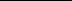 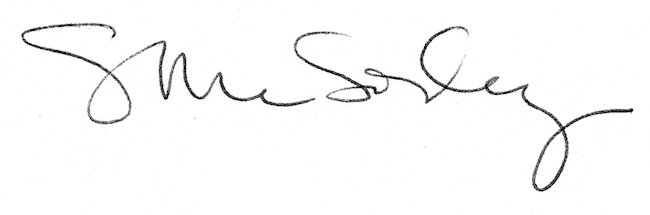 